南昌县教育体育局文件南教体〔2019〕144号关于校外培训机构管理范围划分工作的通知各乡镇学校、县直各学校:为加强全县校外培训机构专项治理工作，根据《南昌县人民政府办公室关于印发<关于切实减轻中小学生课外负担大力开展校外培训机构专项治理工作实施方案>的通知》（南政办发〔2018〕56号）文件精神，经研究决定，校外培训机构相关的各项工作按地段范围划分，由相应学校结合《关于做好全市义务教育阶段学生校内课后服务工作的实施意见》（洪教义教字〔2019〕23号）文件要求，在强化校内教育、帮助家长解决按时接送上下学困难、减轻家庭负担的同时，对校外培训机构进一步加强管理，着力解决社会反映强烈的学校减负、校外增负问题，优化教育发展环境。   附件：1.《南昌县校外培训机构管理范围划分》2.《关于做好全市义务教育阶段学生校内课后服务工作的实施意见》南昌县教育体育局2019年11月5日附件1：南昌县校外培训机构管理范围划分莲塘一小：南面：城南大道（澄湖东路至万坊桥）以北，万坊桥至莲塘南大道以北（银三角管委会范围除外）的原莲塘城区。北面：向阳路（铁路口至澄湖西路）以南。东面：铁路（向阳路至莲塔路）以西。西面：澄湖西路（农贸西路至向阳路）以东、康乐路（农贸西路至莲富路）以东、澄湖东路（莲富路至城南路）以东。 莲塘二小:南面：向阳路（铁路口至澄湖西路）以北。北面：澄湖中路也叫站前路（澄湖东路至莲塘大道）以南。东面：铁路（向阳路至站前路）以西。西面：澄湖西路（澄湖北路至向阳路）以东。（莲塘六中门口澄湖东路段沿街区域除外）莲塘三小:南面：澄湖中路（澄湖西路至迎宾大道）以北。北面：澄湖北大道（迎宾大道至澄湖东路）以南。西面：迎宾大道（澄湖中路至澄湖北大道）以东。东面：澄湖西路（澄湖北大道至澄湖中路）以西。 莲塘四小：南面：城南路（澄湖东路至迎宾大道）以北。北面：向阳路（莲西路至澄湖西路）以南、莲富路（莲西路至迎宾大道和澄湖东路至康乐路）以南、农贸西路（澄湖西路至康乐路）以南。东面：澄湖东路（城南路至莲富路）以西，康乐路（莲富路至农贸西路）以西，澄湖西路（农贸西路至向阳路）以西。西面：莲西路（向阳路至莲富路）以东，迎宾大道（莲富路至城南路）以东及汽车大道的农机市场。（晨晖金谷、幸福庄园除外）斗柏路小学：南面：莲富路（莲西路至迎宾大道）以北、向阳路（莲西路至澄湖西路）以北。北面：澄湖中路（澄湖西路至迎宾大道）以南。西面：迎宾大道（莲富路至澄湖中路）以东。东面：澄湖西路（澄湖中路至向阳路）以西、莲西路（向阳路至莲富路）以西。 （莲垦路以西至迎宾大道除外）振兴路小学：南面：振兴大道（迎宾大道至莲塘大道）以北。北面：迎宾大道上印钞厂至莲塘北大道以南。东面：莲塘北大道（振兴大道至青云谱）以西。西面：迎宾大道（振兴大道至印钞厂）以东。 （莲塘七中学校、月星家居广场除外）墨山街小学：梅湖明珠楼盘及莲塘北大道（小兰化工市场至青云谱）以东的墨山村、埂头村、街上村。 洪范学校：南面：小兰北路（迎宾大道至莲塘大道）以北。北面：振兴大道（迎宾大道至莲塘大道）以南。东面：莲塘大道（小兰北路至振兴大道）以西。西面：迎宾大道（小兰北路至振兴大道）以东。 洪州学校：南面：澄湖北大道（迎宾大道至莲塘大道）以北。北面：小兰北路（迎宾大道至莲塘大道）以南。东面：莲塘大道（小兰北路至澄湖北大道）以西。西面：迎宾大道（澄湖北大道至小兰北路）以东。 （金色学府、洪城汽配城除外）莲塘实验学校：南面：站前西路（莲塘火车站至澄湖东路）以北。北面：澄湖北大道（莲塘大道至澄湖东路）以南。东面：铁路以西莲塘镇城区(含八一派出所商品粮)。西面：澄湖东路（站前西路至澄湖北大道）以东。 莲塘四中：晨晖金谷、幸福庄园莲塘五中:南面：陈田路（沿河南路至莲塘南大道）以北、莲塘南大道上路通城邦至铁路以北。北面：莲塘五中生活区北面围墙（沿河南路至莲塘南大道）以南、莲塔公路（莲塘南大道至铁路）以南。东面：莲塔公路至路通城邦铁路以西。西面：沿河南路（莲塘五中生活区北面围墙至陈田路）以东。含，星港湾、星港小镇、清水园、安心小区、天沁园（沿河南路的景江豪城）、万湖村、路通城邦住宅区。莲塘六中：澄湖东路（府前路至向阳路）沿街区域。莲塘七中：莲塘七中学校、月星家居广场。莲塘镇中心小学： 莲塘镇中心小学招生范围区域。洪州汇仁学校： 南面：小蓝二路（迎宾大道至工业大道）以北。北面：汇仁大道（迎宾大道至工业大道）以南。东面：迎宾大道（小蓝二路至汇仁大道）以西。西面：工业大道（小蓝二路至汇仁大道）以东。含汇仁阳光花园、煌盛中央公园、新力银湖湾等小区。 银河学校：南面：银三角立交桥以北。北面：陈田路（沿河南路至莲塘南大道）以南。东面：莲塘南大道（陈田路至银三角立交桥）以西。西面：迎宾大道（银三角立交桥至银河城）以东、沿河南路（陈田路至银河城）以东。含恒大绿洲楼盘、岗前村。 洪科小学招生范围：万科、江铃地产楼盘银三角实验学校：莲塔路至路通城邦铁路以东，莲塘大道（路通城邦至横岗）以东，含，县委党校、县气象局、染织厂、横岗粮库、殡葬厂、四0九库等、中部美的城。银三角管委会区域和靠近银三角实验学校新楼（时代庄园、幸福雅苑等），银三角大道1支路、2支路。昌南实验学校：320国道与105国道之间银三角立交以南和向塘以北，含江西水建住宅区、力高君域世家、江南院子、航空职业学院、江西医药学校等。 金沙路小学：奥林匹克花园、新力愉景湾、丰源淳和、罗马壹号、香橙苑、博苑楼盘。 新城学校：景城名郡、居住主题公园、金沙逸都、新力园、平安象湖风情、绿地山庄。 芳草学校：保集半岛、金涛御景、芳湖苑、锦竹幸福里、新力金沙湾、象湖明珠、象湖桃苑。诚义学校：力高国际城、伟梦清水湾、九里象湖城。 洪燕学校：幸福时光、春和景明、金沙逸城、力高澜湖郡。 洪亿学校：银亿上尚城、洪大赣江城。 东新中学：新力象湖湾、东新中学莲塘一中：金色学府、洪城汽配城莲塘二中：莲垦路以西至迎宾大道（含省送变电公司、澄湖嘉苑）莲塘三中：莲塘三中、泰豪动漫基地。东新中心小学：东新中心小学招生范围区域（东新中学、新力象湖湾除外）向塘中心小学：向塘中心小学招生范围区域。向塘实验学校：向塘实验学校招生范围区域。向塘向阳学校：向塘向阳学校招生范围区域。黄马凤凰沟实验学校：黄马凤凰沟实验学校招生范围区域。渡头学校：渡头区域。幽兰学校：幽兰区域。南新、蒋巷、塘南、泾口、塔城、武阳、黄马、三江、广福、冈上、富山、八一等由各乡镇中心小学负责管理。 附件2：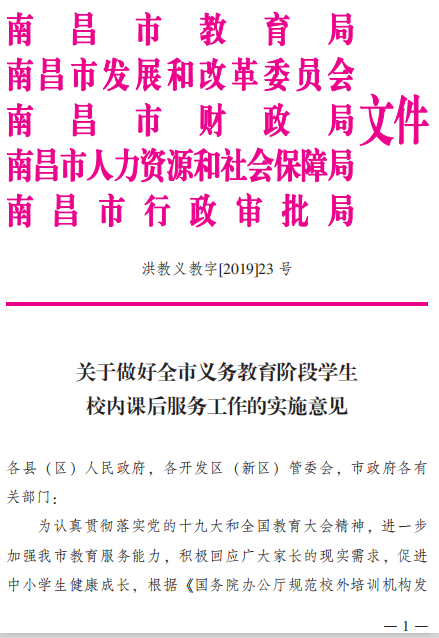 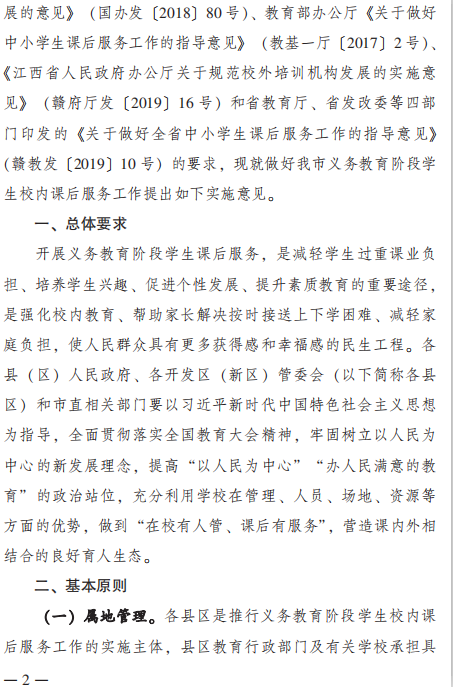 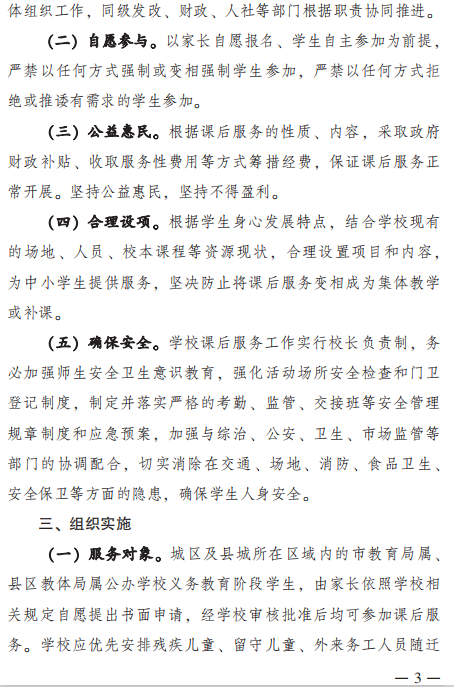 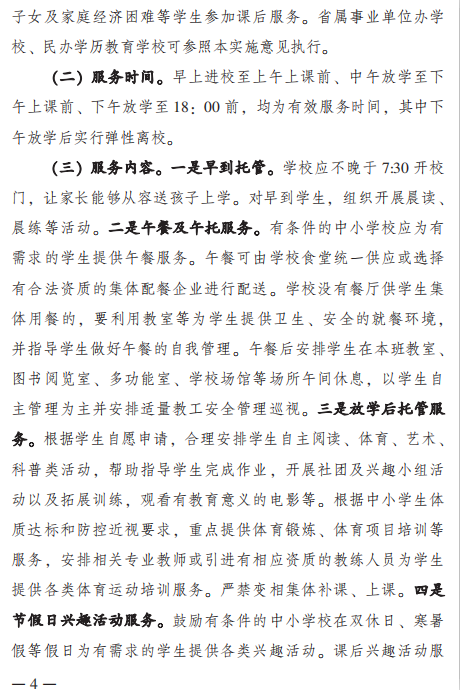 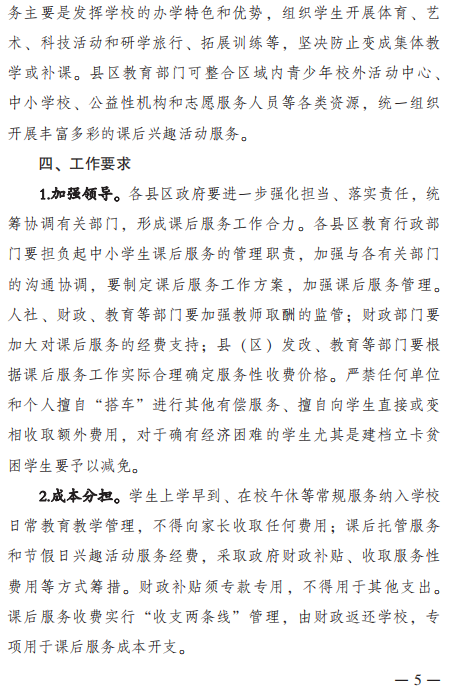 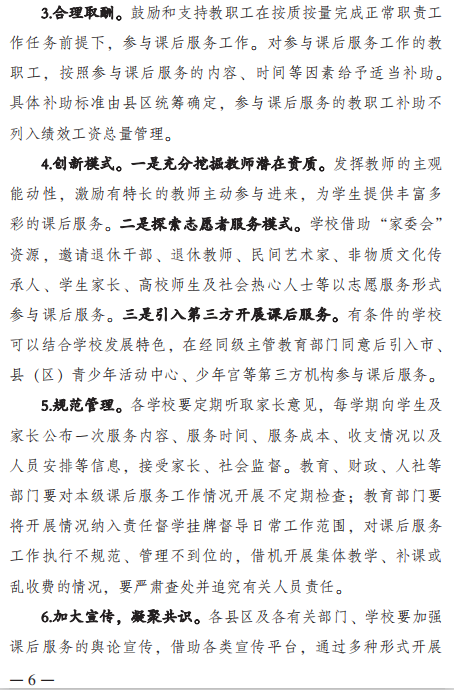 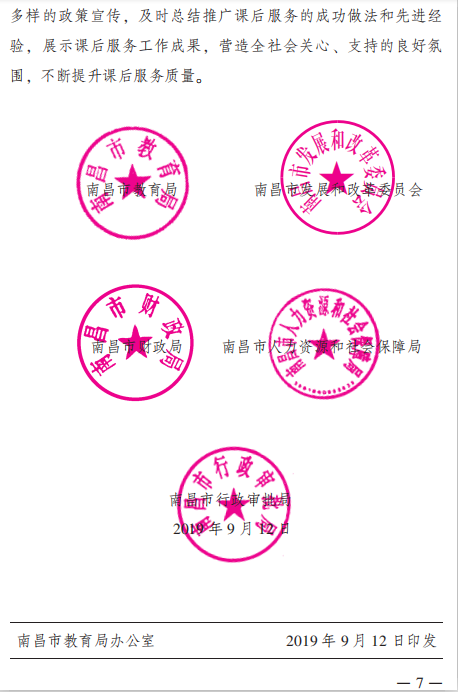 